ПАСПОРТ КАБИНЕТАПЕДАГОГА-ПСИХОЛОГАул. Елизарьевых, 31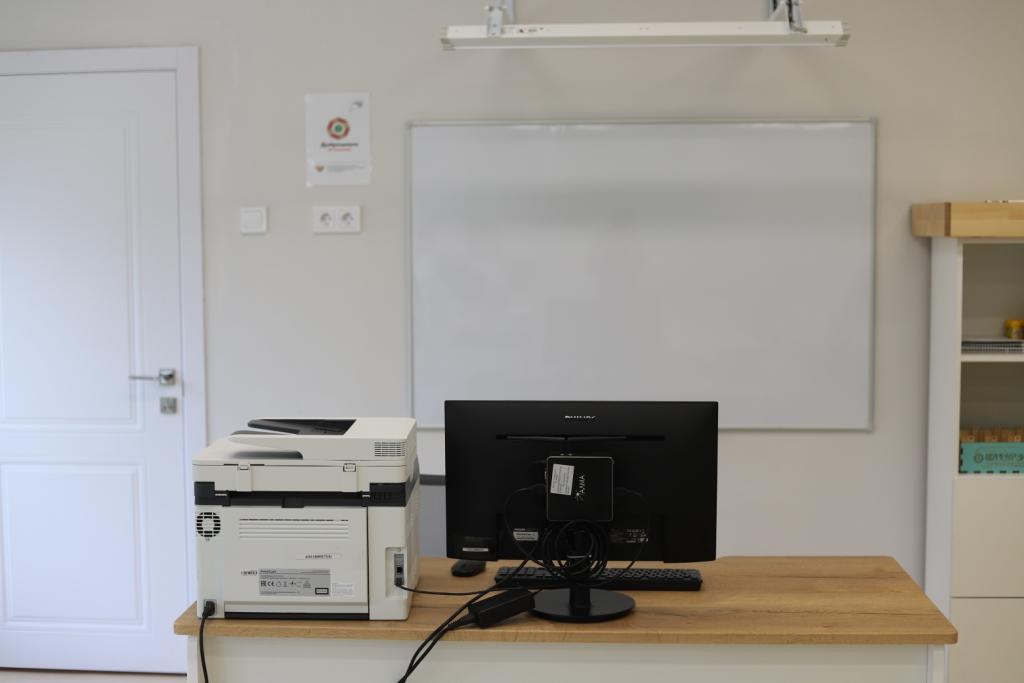 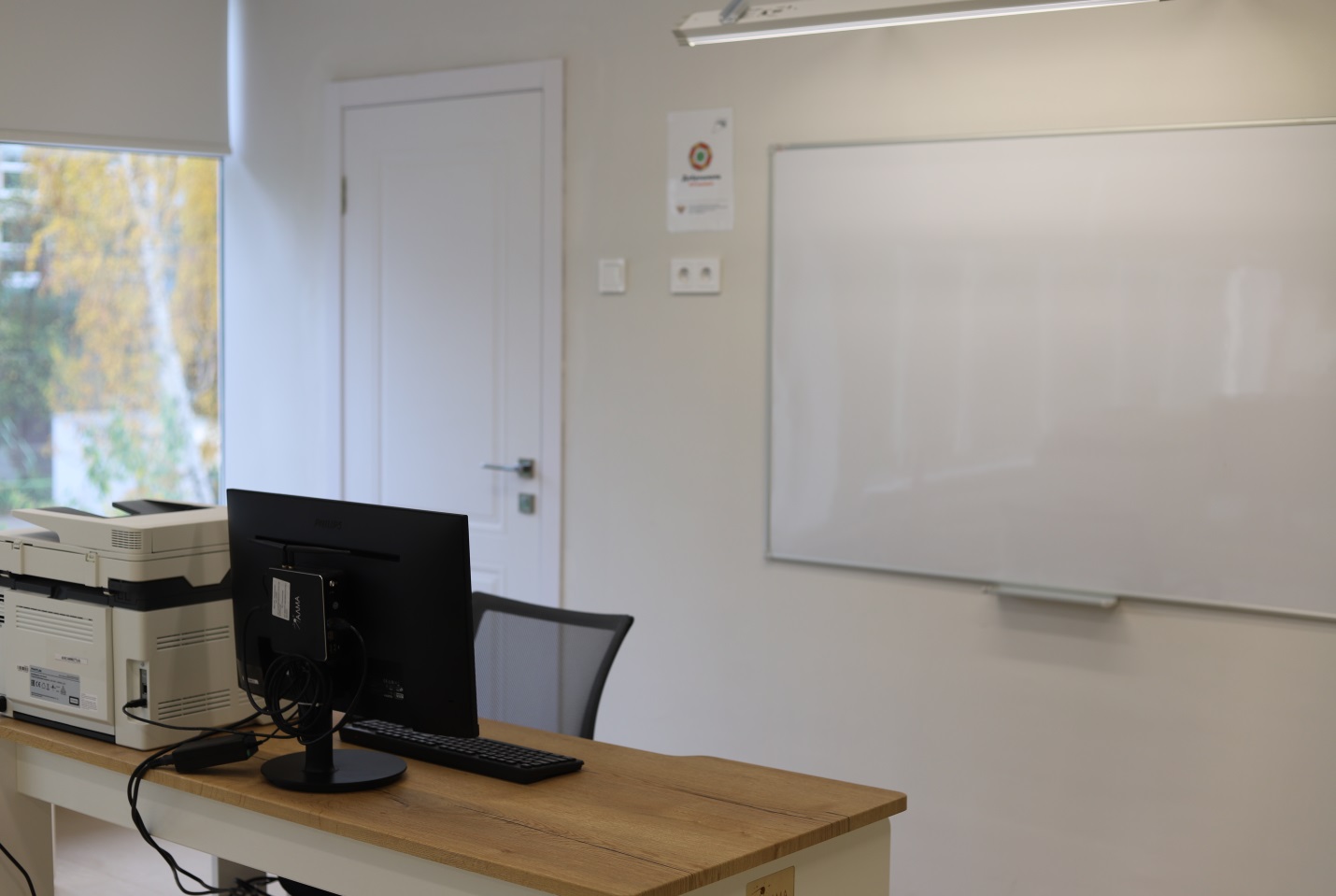 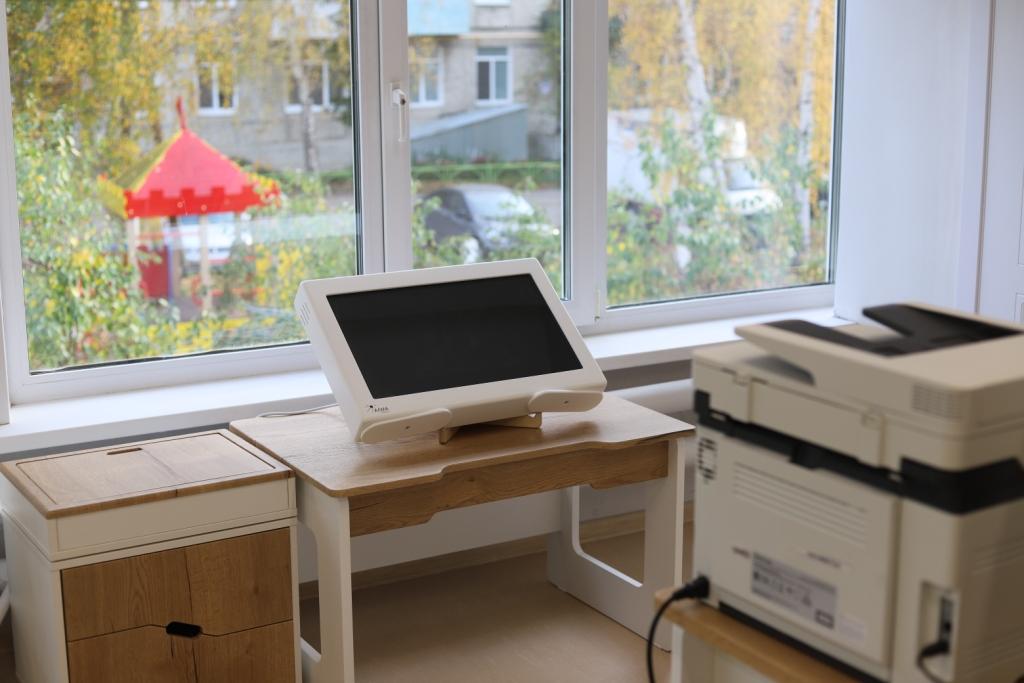 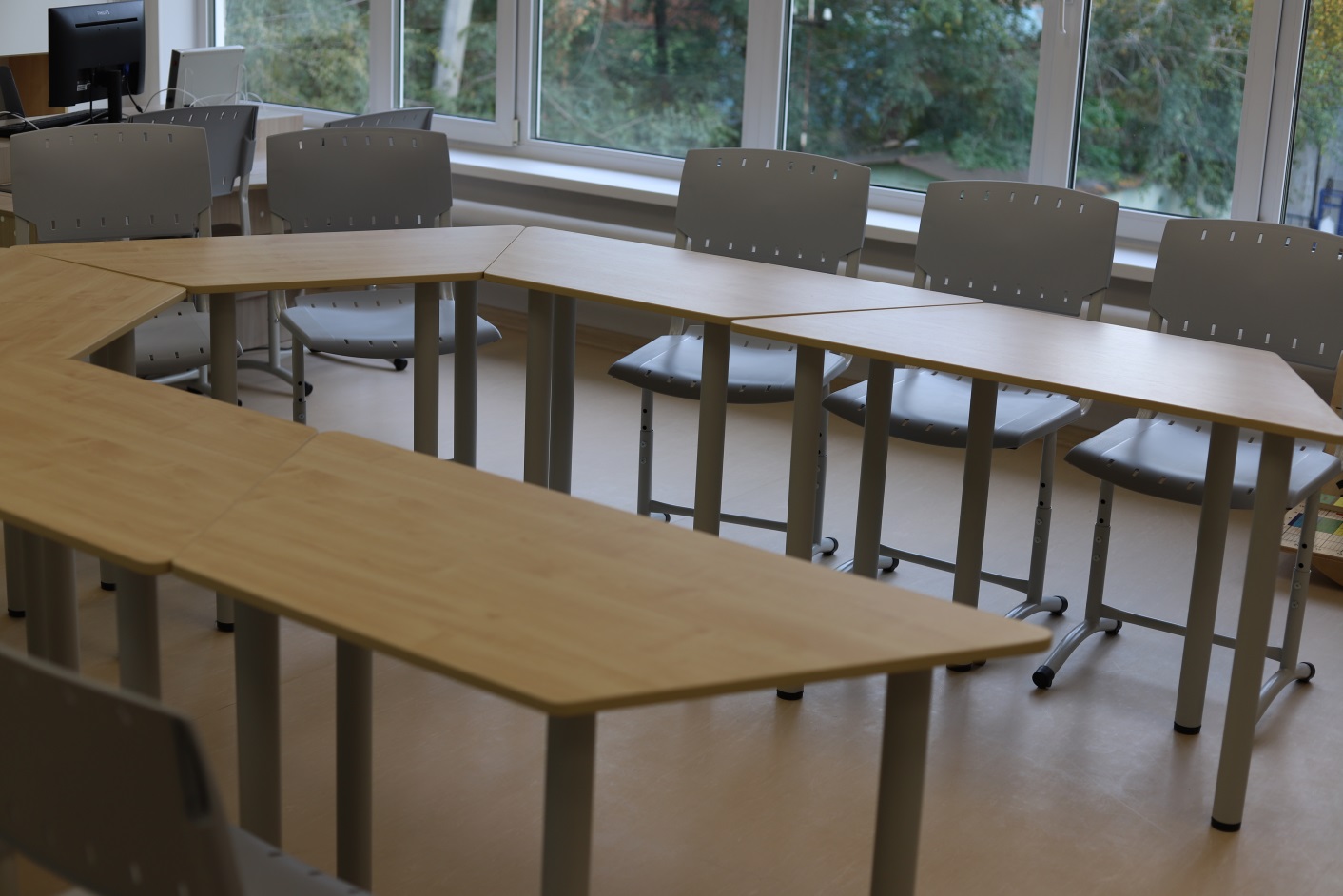 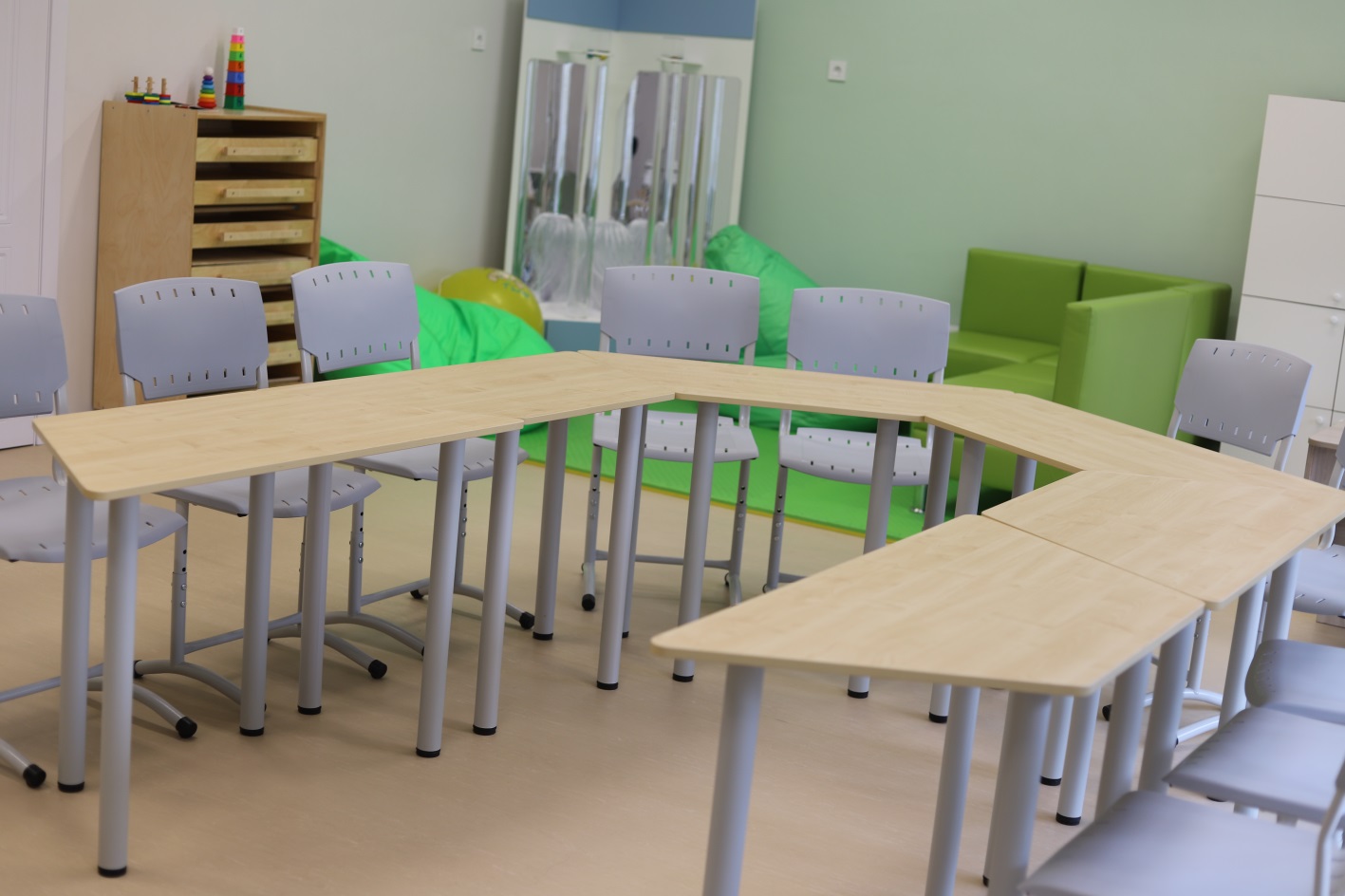 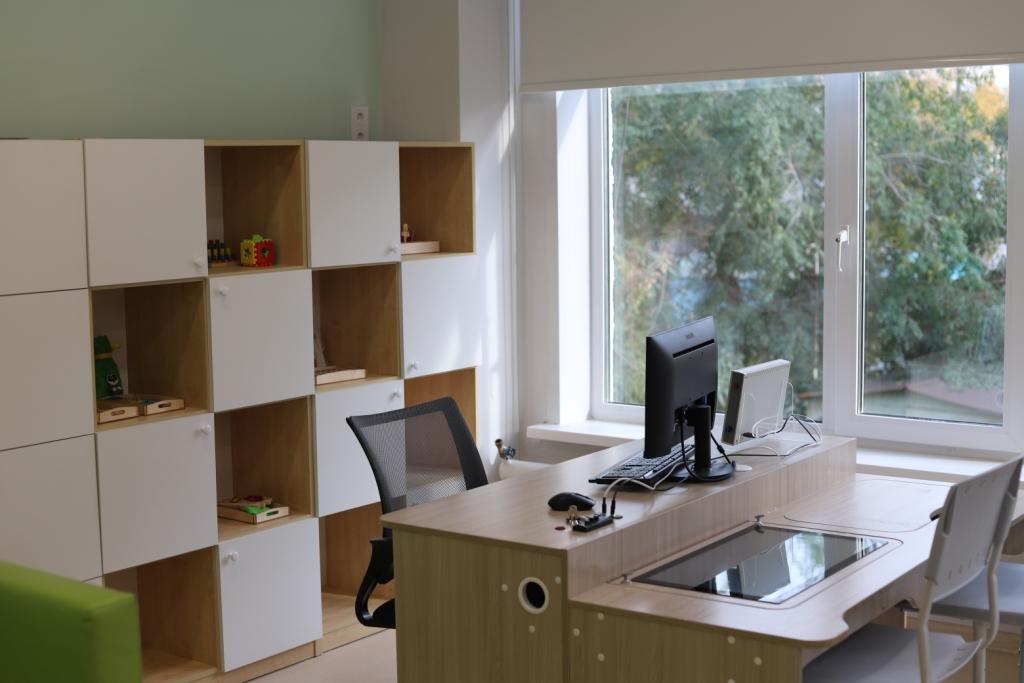 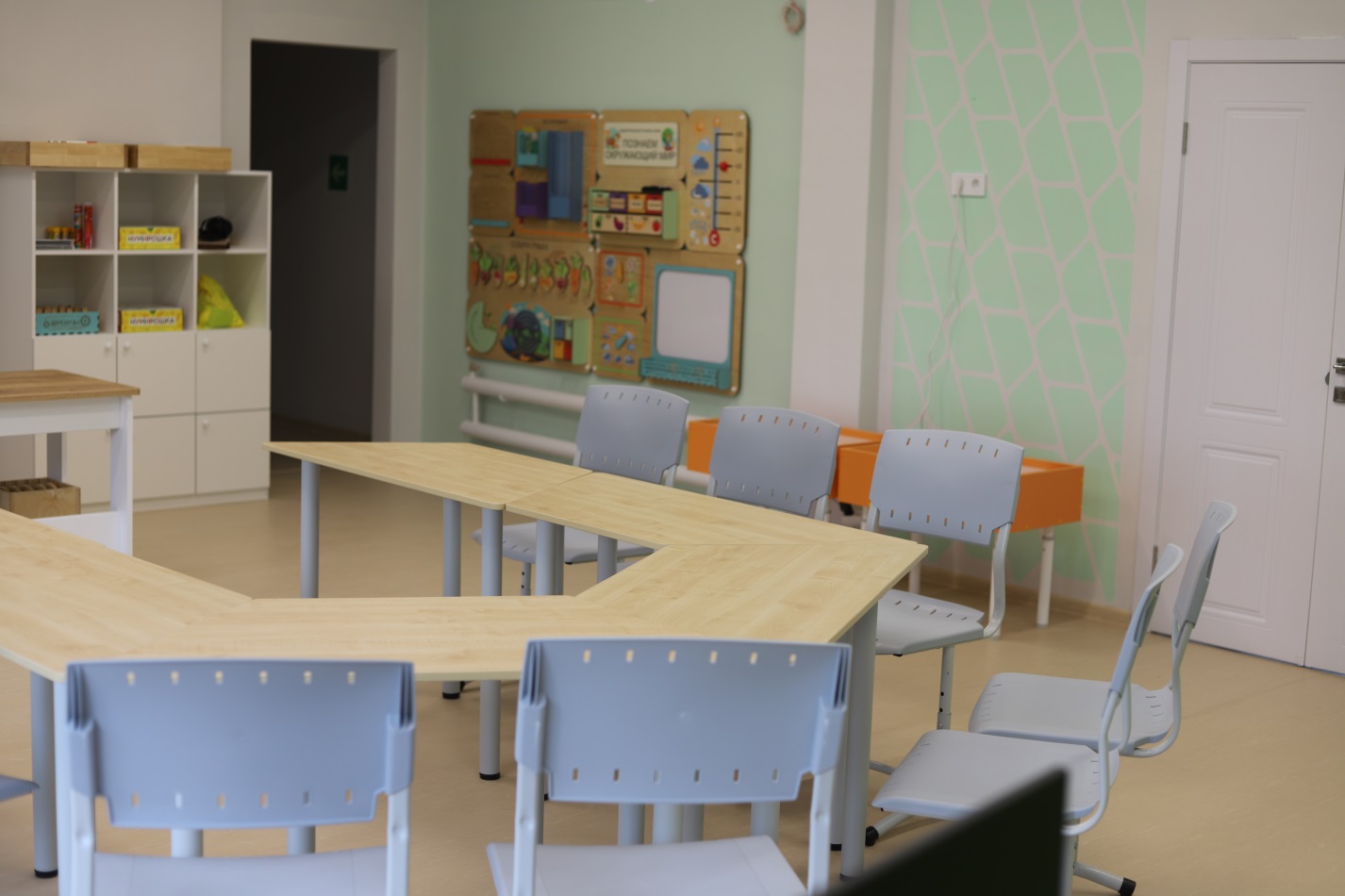 № п/пНаименованиеОбеспеченность1.Будо-маты +2.Дидактическая настенная панель «Познаем мир»+3.Доска аудиторная магнитно-маркерная+4.Игровой комплект психолога № 3 «Ориентация в пространстве и зрительно-моторная координация»+5.Кресло-мешок+6.Модульный диван+7.Модульный стеллаж +8.Мультимедийный интерактивный коррекционный стол психолога-дефектолога +9.МФУ PANTUM CM 1100 SERIES+10.Набор для индивидуальных занятий с обучающимися с ОВЗ+11.Развивающий набор психолога +12.Рабочее место учащегося  с нарушением слуха+13.Стеллаж книжный +14.Стол для песочной анимации +15.Стол психолога-дефектолога+16.Стол-трансформер нерегулируемый +17.Стул ученический, регулируемый по высоте.+18.Стул учительский.+19.Тренажер мозжечковой стимуляции. +20.Угловая воздушно-пузырьковая колонна +